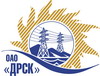 Открытое акционерное общество«Дальневосточная распределительная сетевая  компания»ПРОТОКОЛ ВЫБОРА ПОБЕДИТЕЛЯПРЕДМЕТ ЗАКУПКИ: право заключения Договора на выполнение работ «Капитальный ремонт ПС Корфовская, ПС "АК", ПС Осиновая речка» для нужд филиала «Хабаровские электрические сети» (закупка 1404 раздела 1.1.  ГКПЗ 2013 г.)Плановая стоимость: 867 000,0 руб. без НДС. Приказ о проведении закупки от 16.07.2013 № 300.ПРИСУТСТВОВАЛИ: постоянно действующая Закупочная комиссия 2-го уровня.ВОПРОСЫ ЗАСЕДАНИЯ ЗАКУПОЧНОЙ КОМИССИИ:О признании предложений соответствующими условиям закупки.О предварительной ранжировке предложений участников закупки. О проведении переторжки.Выбор победителя закупки.ВОПРОС 1 «О признании предложений соответствующими условиям закупки»РАССМАТРИВАЕМЫЕ ДОКУМЕНТЫ:Протокол процедуры вскрытия конвертов с заявками участников.Сводное заключение экспертов Челышевой Т.В. и  Голота М.Н.Предложения участников.ОТМЕТИЛИ:Предложения ООО «РемСтройЦентр» г. Хабаровск, ООО «Арт-Строй» г. Хабаровск признаются удовлетворяющими по существу условиям закупки. Предлагается принять данные предложения к дальнейшему рассмотрению. ВОПРОС 2 «О предварительной ранжировке предложений участников закупки»РАССМАТРИВАЕМЫЕ ДОКУМЕНТЫ:Протокол процедуры вскрытия конвертов с заявками участников.Сводное заключение экспертов Челышевой Т.В. и  Голота М.Н.Предложения участников.ОТМЕТИЛИ:В соответствии с критериями и процедурами оценки, изложенными в документации о закупке, предлагается ранжировать предложения следующим образом:1 место: ООО «РемСтройЦентр» г. Хабаровск с ценой 810 982,0 руб. без НДС (956 958,76 руб. с НДС).  В цену включены все налоги и обязательные платежи, все скидки. Срок выполнения: с 01.09.2013 по 31.10.2013 г.  Условия оплаты: без аванса, текущие платежи выплачиваются в течение 30 (тридцати) дней следующих за месяцем в котором выполнены работы, после подписания справки о стоимости выполненных работ КС-3. Гарантия на выполненные работы  24 месяца. Гарантия на материалы и оборудование, поставляемое подрядчиком не менее 24 месяца. Предложение имеет статус оферты и действует до  03.10.2013 г.2 место: ООО «Арт-Строй» г. Хабаровск с ценой  827 260,0  руб. без НДС (976 166,8 руб. с НДС). В цену включены все налоги и обязательные платежи, все скидки. Срок выполнения: с 01.09.2013 по 31.10.2013 г.  Условия оплаты: без аванса, текущие платежи выплачиваются в течение 30 (тридцати) дней следующих за месяцем в котором выполнены работы, после подписания справки о стоимости выполненных работ КС-3. Гарантия на выполненные работы  24 месяца. Гарантия на материалы и оборудование, поставляемое подрядчиком не менее 24 месяца. Предложение имеет статус оферты и действует до  03.10.2013 г.ВОПРОС 3 «О проведении переторжки»ОТМЕТИЛИ:Учитывая результаты экспертизы предложений Участников закупки, Закупочная комиссия полагает не целесообразным проведение переторжки.ВОПРОС 4 «Выбор победителя закупки»ОТМЕТИЛИ:На основании вышеприведенной ранжировки предложений Участников закупки предлагается признать Победителем Участника занявшего первое место.РЕШИЛИ:Признать предложения ООО «РемСтройЦентр» г. Хабаровск, ООО «Арт-Строй» г. Хабаровск соответствующими условиям закупки. Утвердить ранжировку предложений участников закупки1 место ООО «РемСтройЦентр» г. Хабаровск2 место ООО «Арт-Строй» г. ХабаровскНе проводить переторжку.Признать Победителем закупки - ООО «РемСтройЦентр» г. Хабаровск с ценой 810 982,0 руб. без НДС (956 958,76 руб. с НДС).  В цену включены все налоги и обязательные платежи, все скидки. Срок выполнения: с 01.09.2013 по 31.10.2013 г.  Условия оплаты: без аванса, текущие платежи выплачиваются в течение 30 (тридцати) дней следующих за месяцем в котором выполнены работы, после подписания справки о стоимости выполненных работ КС-3. Гарантия на выполненные работы  24 месяца. Гарантия на материалы и оборудование, поставляемое подрядчиком не менее 24 месяца. Предложение имеет статус оферты и действует до  03.10.2013 г.Ответственный секретарь Закупочной комиссии 2 уровня                               Т.В.ЧелышеваТехнический секретарь Закупочной комиссии 2 уровня                                    О.В.Чувашова            №  397/УР-ВПг. Благовещенск12  августа 2013 г.